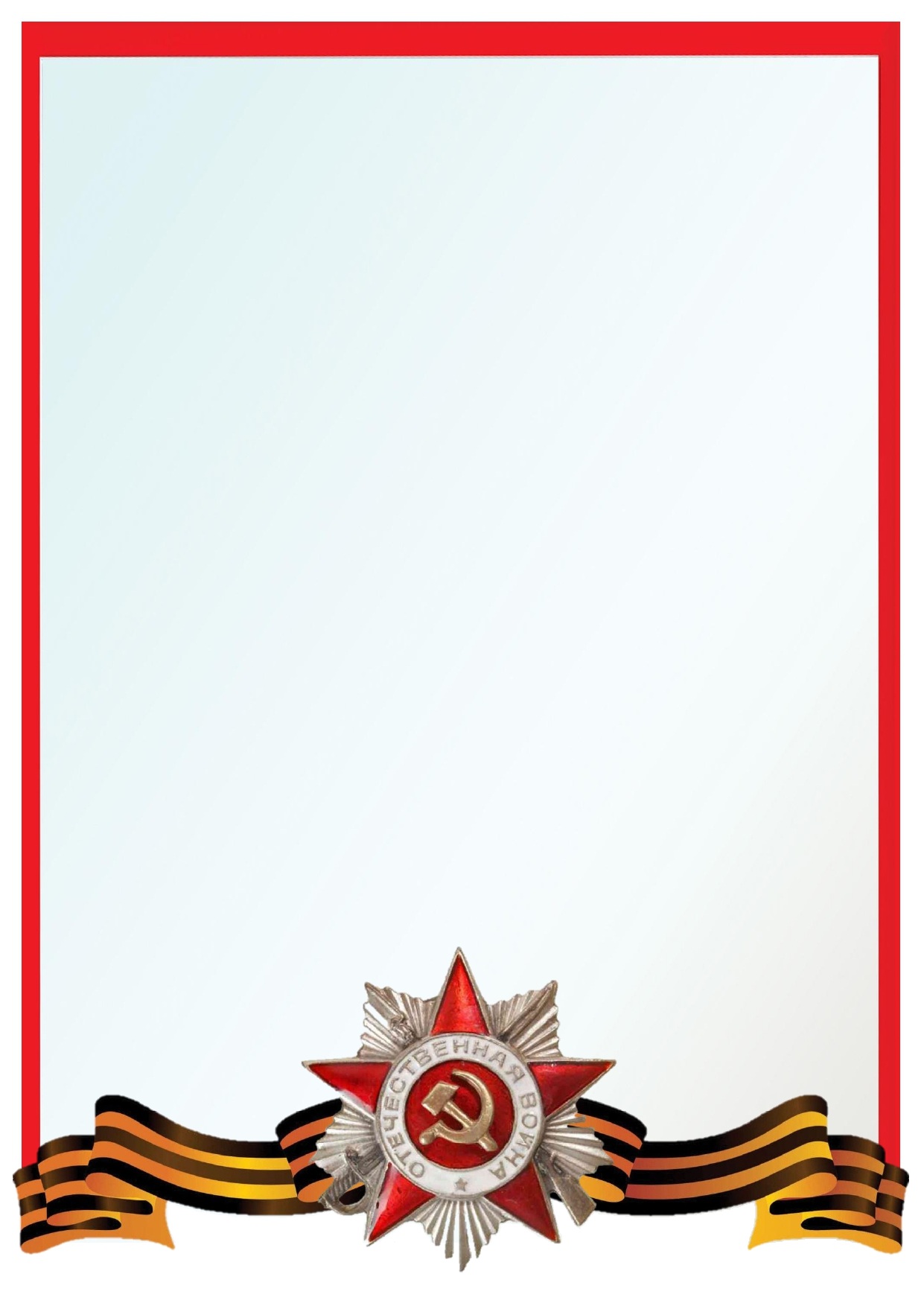 Частное дошкольное образовательное учреждение«Детский сад № 262 ОАО «РЖД»Конспект  подгруппового логопедического занятия в подготовительной к школе группе  на   тему:«9 мая - День Победы»Учитель – логопед:Былкова С.В.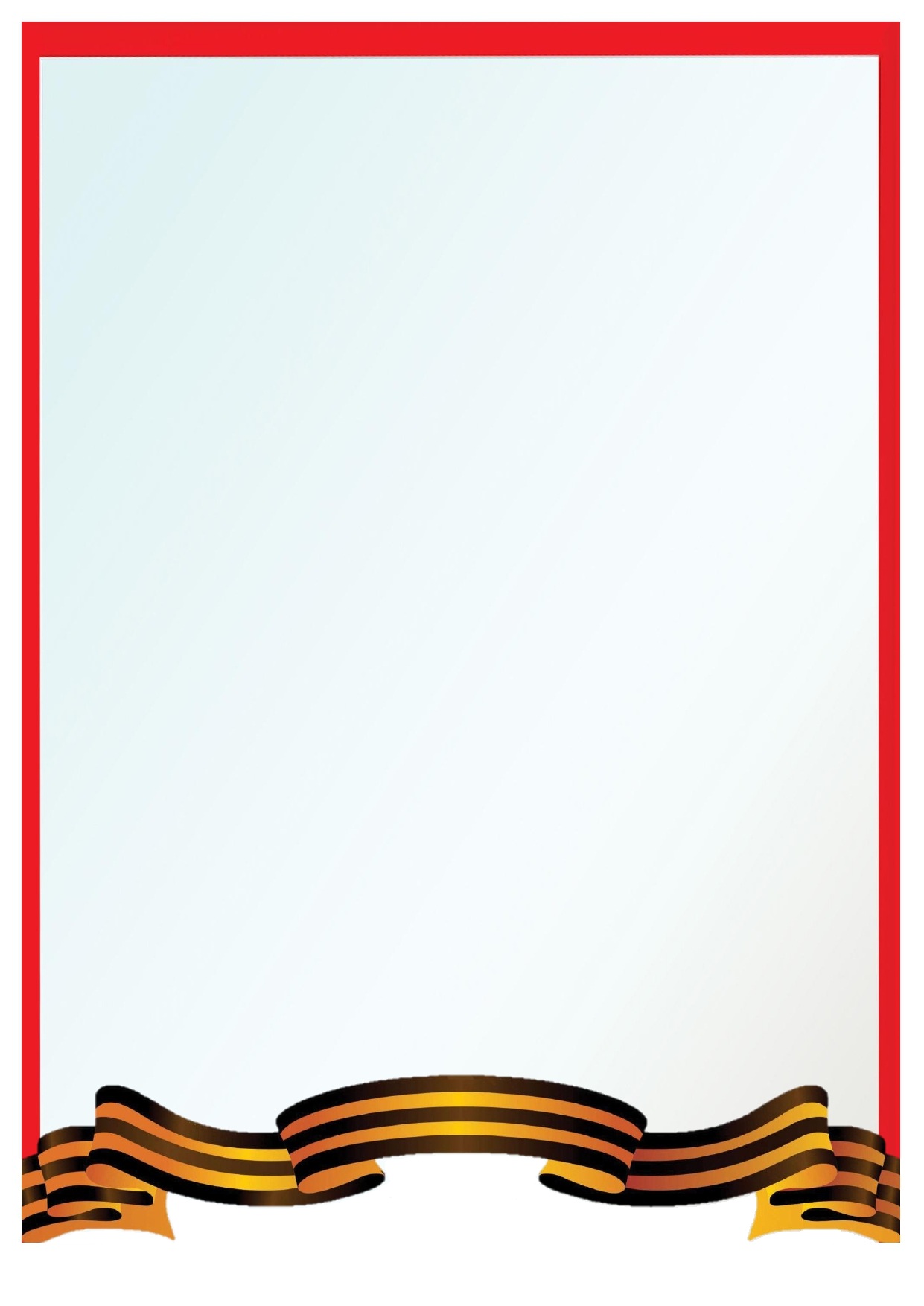 Цель: развитие общих речевых навыков.Коррекционно-образовательные задачи:расширять  и активизировать  словарь по теме « День Победы» совершенствовать грамматический строй речи,совершенствовать самоконтроль за произношением автоматизируемых звуков.Коррекционно-развивающие задачи: развивать навыки  речевого общения, связной речи;развивать диалогическую  речь – самостоятельные полные ответы на поисковые вопросы,   развивать слуховое восприятие и внимание; артикуляционную, мелкую  и общую моторику, координацию речи с движениемКоррекционно-воспитательные задачи: формировать  навыки сотрудничества, взаимопонимания, доброжелательности, самостоятельности, инициативности, ответственности.воспитывать  чувство  патриотизма к своей Родине.      Словарная работа:существительные: ветеран, Родина, защита, граница, название профессий военных ( пограничник, моряк, партизан, разведчик и т.д),   Отечество, герои, солдат.прилагательные:  смелый, отважный, выносливый, храбрый, умный, честный, внимательный, осторожный, государственный и т.д.  глаголы:   защищать, оберегать, охранять, служить, нести, наблюдать, любить.Методы и приемы: наглядный  (пособия, картинки);  словесный  (совместная  речевая деятельность);  игровой   (динамические   паузы);   практический (выполнение  заданий,  упражнений).Оборудование: картинки с изображением ветеранов, солдат в годы ВОВ, военных; наглядный материал для игры «Есть-Нет».Предварительная работа: рассматривание картин  и беседа о ветеранах, о героях ВОВ.Ход НОД:Организационный момент. Объявление темы занятия. Создание эмоционально положительного фона. (Совершенствование грамматического строя речи.Согласование числительного с существительным).     Логопед. Посмотрите на картинки. Первым сядет тот, кто правильно назовет, сколько моделей военной техники или военного снаряжения у него на картинке.1-й ребёнок. У меня один вертолёт.2-й ребёнок. У меня два корабля.3-й ребёнок. У меня четыре танка.4-й ребёнок. У меня пять парашютов.Упражнение «Есть – нет». А сейчас,  поиграем в новую игру. Первый игрок скажет, что у него на картинке. Например: «У меня есть один вертолёт». А следующий игрок продолжит: « А у меня нет одного вертолёта, но есть два корабля» и т.д.Беседа о Дне Победы. ( Развитие диалогической речи.)Логопед: Ребята, к какому празднику готовится наша страна?Дети: Ко Дню ПобедыЛогопед: Да, 9 мая наш народ будет отмечать 75 лет великой Победы. Что это за праздник, кто объяснит?Дети:  9 Мая – это День Победы нашего народа над немецко-фашистскими захватчиками.Логопед: В песне сказано, что День Победы - это радость со слезами на глазах. Почему? Как вы объясните эти слова?Дети отвечают.Логопед: В этот день и радость, и скорбь рядом. Радость – от победы, скорбь и печаль – от воспоминаний о тех, кто  погиб на полях сражений.На рассвете 22 июня 1941 года, когда города и села нашей Родины спали мирным сном, с аэродромов поднялись в воздух немецкие самолеты с бомбами. Немецко-фашистская Германия вероломно, без объявления войны, напала на нашу страну. Немцы пытались лишить наш народ свободы, захватить земли и города. Враги рассчитывали расправиться с нами быстрым и стремительным ударом.Но они глубоко просчитались. Как один, поднялись наши люди на защиту своей Родины и свободы. Родные и близкие провожали их со слезами на глазах. Не зная отдыха, солдаты рыли окопы (укрытия для стрельбы и защиты от огня), тащили на себе тяжелые пушки, вели прицельный огонь и умирали за свою страну. Тяжелая и кровопролитная была война. Но бойцы не щадили себя, защищая Родину. «Победа будет за нами!» - эти слова звучали повсюду.В перерывах,  между боями, сидя у костров, бойцы вспоминали родной дом. Кто-то писал письмо, кто-то перечитывал письма от родных. Во многих семьях сохранились солдатские треугольники – письма,  которые приходили с фронта.9 мая 1945 года для нашего народа навечно стало великой датой – Днём  ПОБЕДЫ над Фашисткой Германией.Физминутка «Пограничник». Координация речи с движением.Тропинки лесные,           Маршируют по кругу друг за другомПахучие травы,За тёмным оврагом Простор полевой.Вечерней пороюОстанавливаются, прикладывают воображаемыйВ дозор от заставы	бинокль к глазам, выполняют повороты.Идёт пограничник,                 Вновь маршируют по кругу.Страны часовой.Игра «Что лишнее?». Развитие речевого слуха. Логопед. – Ребята, а теперь  послушайте и определите, какое слово лишнее1.Войн, воинский, воет, война.2. Рана, раненый, охрана, ранение.3. Генерал, майор, автомат, полковник.4.Снайпер, сапёр, танкист, артист.Артикуляционная гимнастика.Логопед.-Я вижу, что вы сильные как наши солдаты, а ваш язычок такой же сильный? Давайте сделаем упражнение для язычка.-«Силачи».-«Пулемет».-«Самолшет»Игра «Дешифровка». Совершенствование навык составления и чтения слов»Логопед.-Часто солдатам приходилось, на фронте расшифровывать письма, записки. Посмотрите у вас на листочках одно из таких посланий. Нам надо восстановить слова, вставляя пропущенные буквыМ…Р, М…Й, П…Б…Д., У…АЛогопед.- Ребята, попробуйте составить слова, соединив слоги, и вы узнаете, солдаты каких войск сражались за нашу Родину.Игра «Почини слова»ряк-мо-моряк
чик-лет- летчик
пе-ти-хо-нец- пехотинец
танкист-кист-танракетчик – чик-ра-кетИгра «Что у мальчика?»Образование существительного с уменьшительно-ласкательным суффиксом.Логопед.: Во время Великой Отечественной войны наравне со взрослымимужчинами - солдатами воевали и мальчишки. Их называли «сын полка». У взрослогобойца были большие предметы, а у мальчика – маленькие.У бойца гимнастёрка, а у мальчика … (гимнастёрочка).У бойца пилотка, а у мальчика … (пилоточка).У бойца сапоги, а у мальчика … (сапожки).У бойца ремень, а у мальчика … (ремешок).У бойца погоны, а у мальчика … (погончики).У бойца звезда, а у мальчика … (звёздочка).У бойца пистолет, а у мальчика … (пистолетик).У бойца котелок, а у мальчика … (котелочек).У бойца рюкзак, а у мальчика … (рюкзачок).У бойца винтовка, а у мальчика … (винтовочка).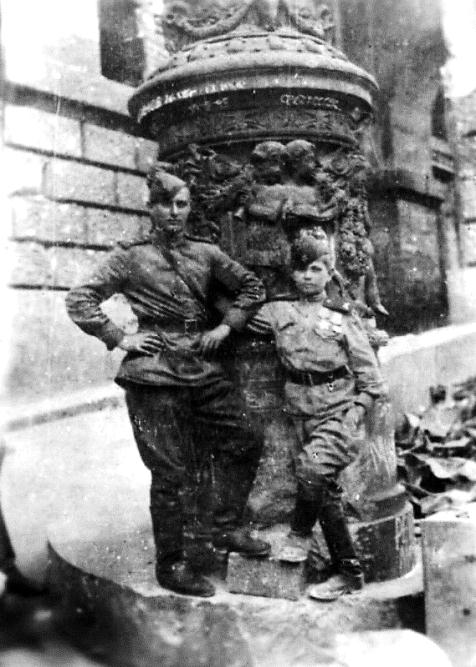 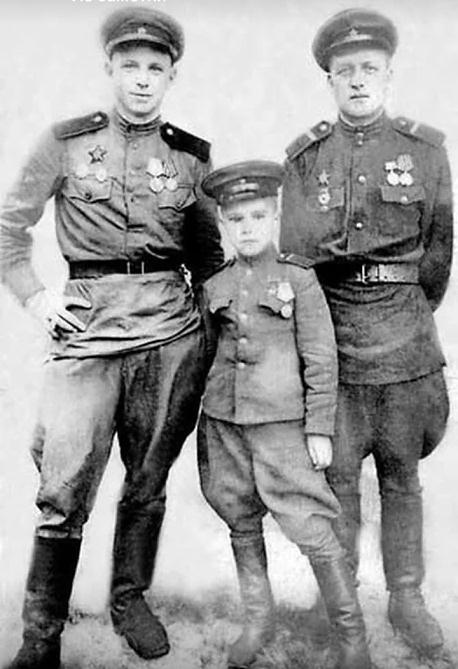 . Упражнение «Придумай предложение»Логопед.:- Сейчас я предлагаю каждому выбрать себе слово и придумать предложения .-Летчики охраняли наше небо.-Ракетчики управляют ракетной установкой.-По улице шагают ветераны танкисты.-Моряки смело идут в бой.-За победу сражались солдаты – пехотинцы.Игра «Разведчики» , «Составь схему».Совершенствование навыка анализа предложений.-Ребята представьте, что вы разведчики и зашифруйте ваши предложения (Дети садятся на ковер, где в контейнере лежит материал для анализа предложений).3.Окончание занятия. Подведение итогов.Мы всегда должны помнить о солдатах, которые сражались за нашу Родину.За страну родную людиОтдавали жизнь свою,Никогда мы не забудемПавших в доблестном бою!Логопед.:-Со времен войны прошло 75 лет, и мало осталось людей, кто пережил ту страшную войну. В праздник Победы им всегда дарят цветы. Давайте и мы с вами сделаем открытку для наших ветеранов. (Включается песня «День Победы» Д. Тухманова)(дети приклеивают голубей, и буквы С Днем Победы на готовый ватман,Логопед.:-Что бы вы хотели пожелать ветеранам Великой Отечественной войны.Дети:-Здоровья, счастья, чтобы их всегда помнили……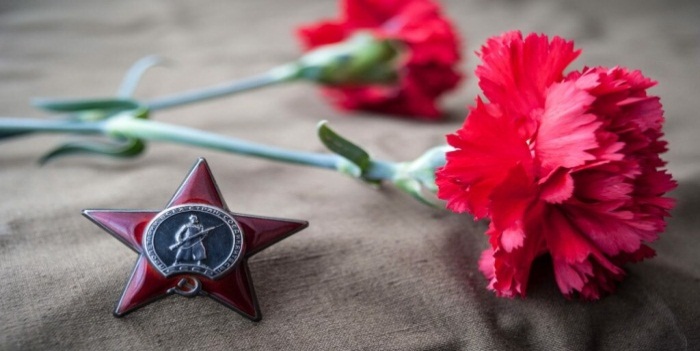 